Supplementary 1. Quality assessment ratings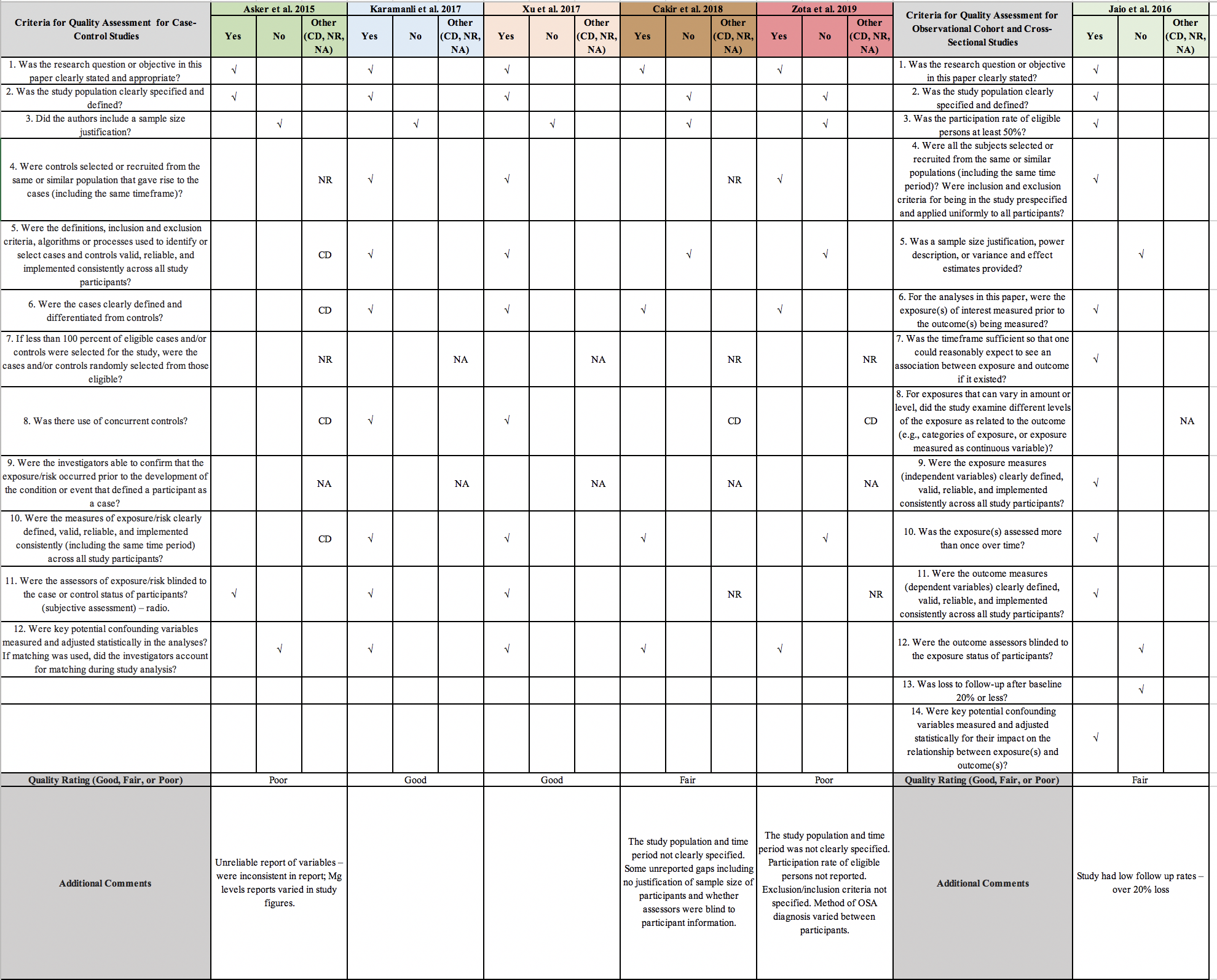 